State of Minnesota 	District CourtCounty of:						Court File Number:				Judicial District:					Case Type: Adoption – Stepparent		In Re the Petition of:	
Petitioner (Parent)AND	
Petitioner (Stepparent)to Adopt:	
Child (Current Name)	
Child (Current Name)	
Child (Current Name)Petition for Stepparent Adoption (Uncontested) (ADO202)Petitioners state as follows:Petitioners’ dates of birth are:Parent: 					Stepparent: 					Petitioners were married on 					 (date), in the following location:City and State: 										County: 											Petitioners’ current address:Street Address: 										City, State, Zip: 										County: 											Petitioners have resided in Minnesota since: 				 (date began residing in Minnesota), which (check one): has been for at least one year as required under Minn. Stat. § 259.22.OR has not been for at least one year as required under Minn. Stat. § 259.22, but, pursuant to that statute, Petitioners ask the Court to reduce the residency requirement to 30 days as requested in the Motion, Affidavit, and Proposed Order included with this Petition for Stepparent Adoption.CHILD(REN) TO BE ADOPTEDStepparent desires to adopt the following child(ren):The above-named children own no real estate, savings or bank accounts, bonds, securities, or personal property other than clothing and personal effects of inconsequential market value, except as shown on attached list (if applicable).Included with this Petition is a certified copy of each child’s birth certificate.An Indian child is a child who is either a member of an Indian tribe or eligible for membership in an Indian tribe.The child(ren):  is /  is not an Indian child(ren).ANDThe Indian Child Welfare Act (ICWA):  does /  does not apply.STOP!  If the child to be adopted is an Indian child and the Indian Child Welfare Act applies, you cannot use this packet of forms because of the additional notice and other requirements involved in the adoption of an Indian child.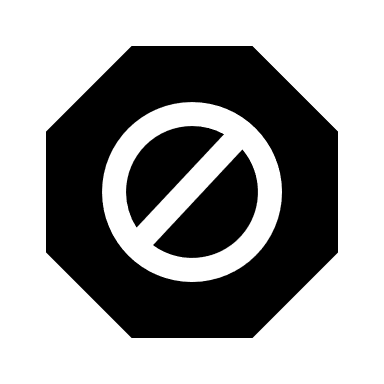 The Stepparent of the above-named child(ren) obtained physical custody of child(ren) at the time of the Petitioners’ marriage.The child(ren) has/have lived in the Petitioners’ home since the date of Petitioners’ marriage.CONSENTEach child to be adopted who is aged 14 or older, if any, has consented to be adopted by Stepparent.  The written consent is included with this Petition for Stepparent Adoption and was signed in front of two competent witnesses.The non-petitioning parent, 							 (name), has consented to the Stepparent’s adoption of the child(ren).  The written consent is included with this Petition for Stepparent Adoption and was signed in front of two competent witnesses.RESULTS OF SEARCH OF FATHERS’ ADOPTION REGISTRY Pursuant to Minn. Stat. § 259.52, the Fathers’ Adoption Registry has been searched pursuant to a request of the county social services agency, and certification that the registry has been searched, and the results of that search, have been filed with the Court.PARTIES TO ADOPTION PROCEEDINGPursuant to Adoption Rule 35.058, subd. 2(k), following are the names and address of the parties to this Stepparent Adoption proceeding:ADOPTION HOME STUDY AND POSTPLACEMENT ASSESSMENTPetitioners understand that pursuant to Minn. Stat. § 259.41, subd. 1(b), an adoption home study is not required in this stepparent adoption because the adoption is with an individual who is related to the child.Petitioners understand that Minn. Stat. § 259.53 requires a postplacement assessment in stepparent adoption, but that Petitioners can ask the Court to waive the postplacement assessment.  Petitioners (check one of the following): Do not request waiver of the postplacement assessment and ask the Court to forward this Petition to the appropriate agency to conduct the postplacement assessment, including the required background study and fingerprint check.OR Ask the Court to waive the postplacement assessment as requested in the Motion, Affidavit, and Proposed Order included with this Petition for Stepparent Adoption.  Petitioners understand that even if the Court waives the postplacement assessment, the Court cannot waive the required background study and fingerprint check which much be conducted on every individual in the home age 13 and older.COMMUNICATION AND CONTACT AGREEMENTPetitioners understand that Minn. Stat. § 259.58 allows them to enter into a communication or contract agreement with the non-petitioning parent.  Petitioners (check one): Do not wish to enter into a communication or contact agreement with the non-petitioning parent.OR Wish to enter into a communication or contact agreement with the non-petitioning parent and such agreement is included with this Petition for Stepparent Adoption.REQUEST FOR ADOPTIONPetitioners desire that the relationship of parent and child be established between the above-named child(ren) and Stepparent.Petitioners freely undertake the obligation fully to support and care for the above-named child(ren) until the child(ren)’s maturity.It is in the best interests of the above-named child(ren) that the child(ren) be adopted by Stepparent.Petitioners request that this Court issue a decree of adoption of the above-named child(ren) by Stepparent and for a change of the child(ren)’s name(s) as follows:From 							 (child’s current name) to 
							 (child’s desired name).From 							 (child’s current name) to 
							 (child’s desired name).From 							 (child’s current name) to 
							 (child’s desired name).Included with this Petition for Stepparent Adoption, or otherwise filed in the court file, are the following documents (check all that apply): Results of search of Fathers’ Adoption Registry A certified copy of the birth certificate of each child to be adopted Original consent signed by the non-petitioning parent, if the rights of the parent have not already been terminated Original consent signed by each child to be adopted aged 14 or older (if any) List of personal property belonging to each child Ex Parte Motion, affidavit, and Proposed Order Reducing Residency Requirement Ex Parte Motion, Affidavit, and Proposed Order Waiving Postplacement Assessment Communication and Contact Agreement and Proposed OrderI declare under penalty of perjury that everything I have stated in this document is true and correct.  Minn. Stat. § 358.116Date: 																		Petitioner/Parent County and state where signed:		Phone: 								Date: 																		Petitioner/Stepparent County and state where signed:		Phone: 								Child’s Current Full NameChild’s Current Age and Date of BirthChild’s County and State of BirthFull Name of Child’s Birth MotherFull Name of Child’s Birth FatherCategoryNameAddress (Street, City, State)ParentStepparentChild 1 (if age 10 or older)Child 2 (if age 10 or older)Child 3 (if age 10 or older)Child’s Guardian ad LitemIf there is one, they will be appointed by the court.Child’s legal custodian (if different from parent)Child’s legal custodian (if different from parent)